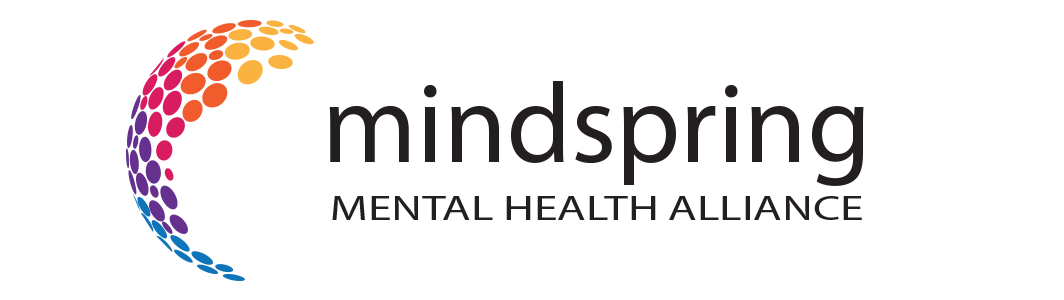 Trauma Resource GuideSidran Institute https://www.sidran.org/ Traumatic stress education and advocacy SAMHSA’s National Center for Trauma-Informed Care  facilitates the adoption of trauma-informed environments in the delivery of a broad range of services including mental health, substance use, housing, vocational or employment support, domestic violence and victim assistance and peer support.https://ncsacw.samhsa.gov/resources/trauma/trauma-resource-center-websites.aspx National Association of State Mental Health Program Directors’ National Center for Trauma Informed Care (NCTIC)  promotes trauma-informed practices in the delivery of services to violence and trauma-exposed individuals who are seeking support for recovery and healing from trauma exposure, substance use disorder or mental illness. https://www.nasmhpd.org/content/national-center-trauma-informed-care-nctic-0 National Center on Domestic Violence, Trauma & Mental Health  provides training, support and consultation to advocates, mental health and substance abuse treatment providers, legal professionals and policymakers as they work to improve agency and systems-level responses to survivors and their children. http://www.nationalcenterdvtraumamh.org/ National Child Traumatic Stress Network (NCTSN)  assists in the improvement of access to care, treatment and services for children and adolescents exposed to traumatic events. They have multiple resources on integrating trauma-informed care for children and adolescents in the child welfare system.                https://www.nctsn.org/ Childhood Violent Trauma Center (CVTC)  at Yale is the Trauma Section of the Yale Child Study Center known for over two decades for its faculty’s research, clinical services, training programs, policy work and local, state, national and international collaboration. CVTC has developed interventions, treatments and services for traumatized children and families and advanced the field of child trauma treatment through collaboration, training and dissemination.  https://medicine.yale.edu/childstudy/communitypartnerships/cvtc/                              AMBIT Network  offers training and support in interventions for traumatized children and families in Minnesota and beyond.   https://itr.umn.edu/ambit/                                                                                                           National Native Children’s Trauma Center (NNCTC)  provides national expertise on childhood trauma among American Indian/Alaska Native (AI/AN) children across the United States. https://www.nnctc.org/                                Indian Country Child Trauma Center (ICCTC ) was established to develop trauma-related treatment protocols, outreach materials and service delivery guidelines specifically designed for American Indian and Alaska Native (AI/AN) children and their families. http://icctc.org                                                                                                                The Child Trauma Academy  offers free online courses about childhood trauma.   https://www.childtrauma.org/                The Safe Start Initiative  is funded by the Office of Juvenile Justice and Delinquency Prevention (OJJDP), Office of Justice Programs, U.S. Department of Justice and designed to broaden the knowledge of and promote community investment in evidence-based strategies for reducing the impact of children's exposure to violence. This site includes access and links to guides and reports, journal articles and books, fact sheets and other publications related to the impact of children's exposure to violence and trauma. https://kidsmatterinc.org/what-we-do/practice-innovation/tools-and-guides/safe-start-initiativeChild Witness to Violence Project (CWVP)  is a therapeutic, advocacy and outreach project that focuses on the growing number of young children who are hidden victims of domestic and community violence and other trauma-related events.  http://www.childwitnesstoviolence.org/                                                                                       ZERO TO THREE  is an organization that supports major efforts to address children's mental health, maltreatment and the impact of trauma, as well as building systems that support young children and their families affected by trauma through policy, research, community development, resource and publication dissemination, as well as training and technical assistance.  https://www.zerotothree.org/                                        The National Center for PTSD  at the U.S. Department of Veterans Affairs is dedicated to research and education on trauma and PTSD, working to assure that the latest research findings help those exposed to trauma.  https://www.ptsd.va.gov/                                                                                                                                The Trauma Center  is a program of Justice Resource Institute (JRI), a large nonprofit organization dedicated to social justice by offering hope and promise of fulfillment to children, adults and families who are at risk of not receiving effective services essential to their safety, progress and survival. https://jri.org/services/behavioral-health-and-trauma/trauma-center International Society for Traumatic Stress Studies  provides a forum for the sharing of research, clinical strategies, public policy concerns and theoretical formulations dedicated to the discovery and dissemination of knowledge about policy, program and service initiatives that seek to reduce traumatic stressors and their immediate and long-term consequences.  https://istss.org/home                                                                                      The Institute on Violence, Abuse and Trauma (IVAT)  is an international resource and training center designed to assist on local, national and international levels by sharing and disseminating vital information, improving collaborations and networking, conducting research and trainings, assisting with direct professional services, program evaluation and consulting to promote violence-free living. https://www.ivatcenters.org/                               The Adverse Childhood Experiences (ACE) Study  website provides information about this ongoing research project. The ACE study had collected an unprecedented amount of data linking traumatic experiences in childhood and adverse adolescent and adult outcomes. https://www.cdc.gov/violenceprevention/aces/index.html Adverse Childhood Experiences (ACE) Screening Tools https://www.acesaware.org/learn-about-screening/screening-tools/screening-tools-additional-languages/ 